ПАМЯТКА ДЛЯ РОДИТЕЛЕЙ В ПЕРИОД ПРОФИЛАКТИКИ ЭПИДЕМИИ КОРОНОВИРУСАПрофилактические мероприятия – это не только отмена занятий в школах, детских садах, реабилитационных центрах, но и ограничение любых массовых скоплений людей. Поэтому дети во время карантина должны находится дома и избегать любых массовых событий. Даже во время прогулки следует избегать любых контактов, тем более собираться компаниями для игр. В период карантина необходимо с особым вниманиемотнестись к своим детям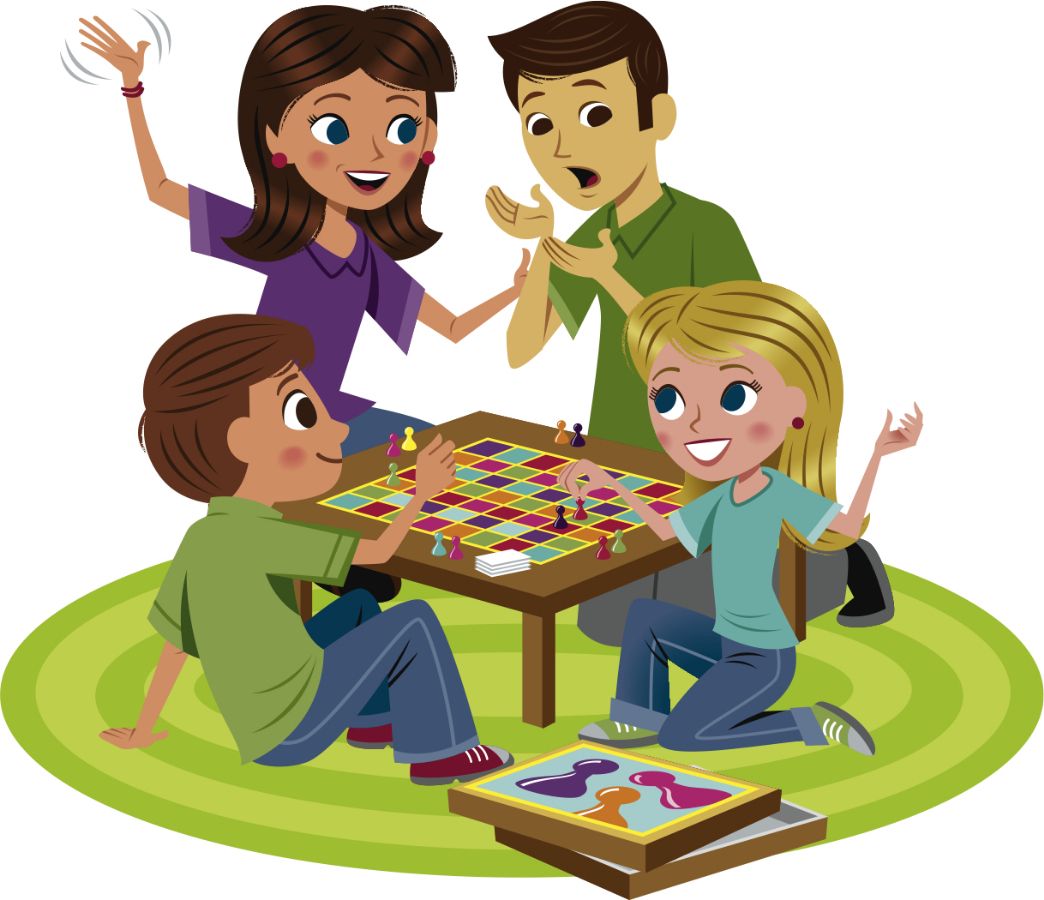 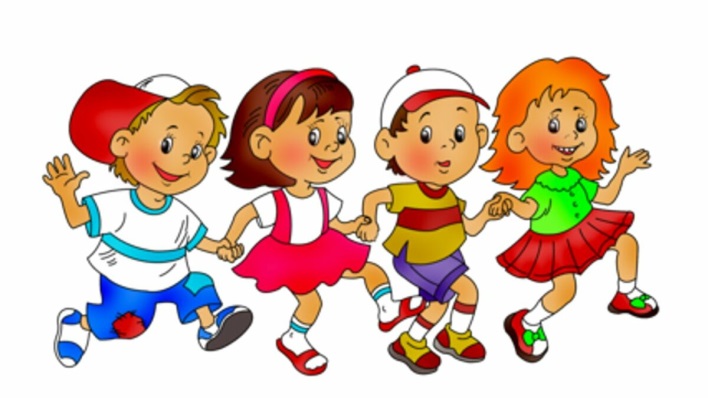              ПОКА НЕЛЬЗЯ!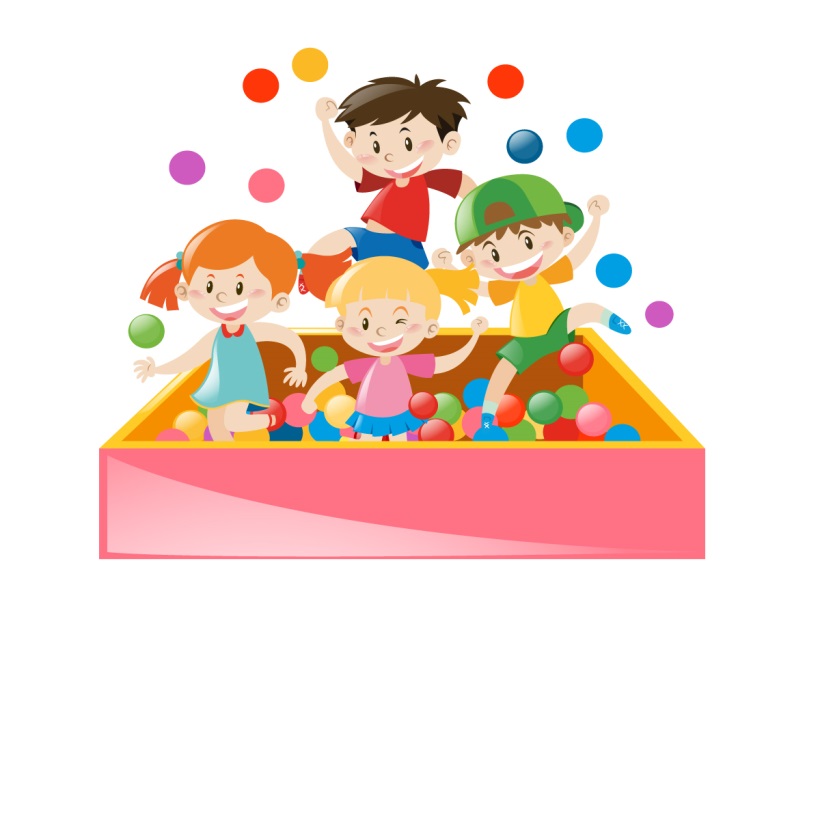 ПОКА НЕЛЬЗЯ!